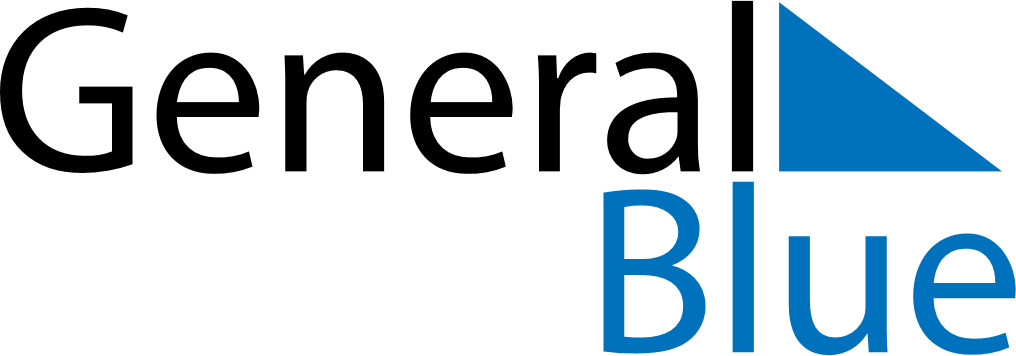 April 2029April 2029April 2029April 2029MoldovaMoldovaMoldovaMondayTuesdayWednesdayThursdayFridaySaturdaySaturdaySunday123456778Easter Sunday910111213141415Easter Monday1617181920212122Memorial Day232425262728282930